Employer 	:  Maruti Suzuki Popular Vehicles And Services Pvt.LtdDesignation 	:  Accounts In-chargeDuration 	:  From 1st  September 2012 to 20th Februalry2016 ResponsibilitiesApply Basic accounting knowledge & techniques to all areas of work, including the production of journals, routine costing & variance analysisDealing with finance transactions of company, credits & collection management on Out-standings.Specialized in Submitting Sales Tax & Returns, Service Tax, TDS, ESIPreparation of year ending schedules & accounts for Audit.Maintaining Purchase & sales including stock register.Coordinating with sales & purchase for effectiveness of business. Preparing Salary, Finalizing of financial account like, Balance Sheet, P&L, MPR, MCRBank (daily) and Inter branch reconciliation on Monthly basis.Send collection report to HO weekly basisPreparation of AOPEmployer 	:  Lanmark Shops India Pvt Ltd.     Kasaragod BranchDesignation 	:  AccountantDuration 	:   From18TH  April 2011 to 31ST   AUG 2012ResponsibilitiesApply Basic accounting knowledge & techniques to all areas of work, including the production of journals, routine costing & variance analysisDealing with finance transactions of company, credits & collection management on Out-standings.Specialized in Submitting Sales Tax & Returns, TDSPreparation of year ending schedules & accounts for Audit.Maintaining Purchase & sales including stock register.Coordinating with sales & purchase for effectiveness of business. Preparing Salary, Finalizing of financial account like, Balance Sheet, P&L       ResponsibilitiesEmployer 	:  Viswas Consultancy( Chartered Accountant Firm)Designation 	:  Accountant/ Audit AssistantDuration 	:   From 1ST  September 2009 to 14TH  April 2011Apply Basic accounting knowledge & techniques to all areas of work, including the production of journals, routine costing & variance analysis of various companiesSpecialized in Submitting Sales Tax & Returns, Service Tax, TDS, ESI various companiesPreparation of year ending schedules & accounts for AuditPreparing Salary  Finalizing of financial account like, Balance Sheet, P&L Auditing of Bank like SBT, KARNATAKA BANK, CANARA BANK, FEDERAL BANK, SYNDICATE BANK…Technical ProficiencyFinancial Accounting & Tax, Business Management (Accounting Software’s: TallyERP 9, Tradeasy, DMS, WINGS).Microsoft Office: MS Excel, MS Word, MS Power point,Operating Systems: XP, Windows 7Training and CertificationFinancial Accounting with Tally from Edit Computer Center (C-DAC GIST PACE programme (Date of  issue of certificate 09-10-2009 Awarded grade A)Office Secretary /PRO training from Accountant Service Society (6 Month course (Date of  issue of certificate 21-06-2010. Awarded grade A)Certifcate Examination in Life Insurance from Insurance Institute of India (Date of issue of certificate 12-06-2010. License No:7586004185)(Two year work experience as Financial Advisor (Part time) from ICICI Prudential Life Insurance and  six month Experience as Financial Executive from HDFC BANK (Part time)Award and Recognition	Most Dedicated Employee Award (2016-2017)From MASTER AUTOMOTIVE SERVICE CENTERSkills		Innovative with Positive Attitude.Effective Inter-personal skills and Good in building & maintaining relationships.Problem solving ability.Strong counseling & convincing techniques. Leadership Quality & team work.Adaptable to new environment and people.Flexibility to work on shifts/overtime/stand-by/on-call/holidays when required.Self motivated, hard working and smart working.Excellent oral and written communication skill.Declaration:I hereby declare that the information furnished above is true and correct to the best of my knowledge and will furnish other details on request.Date	:   								Place	:Abu Dhabi                                                                                                                 (sHAFEEQUE)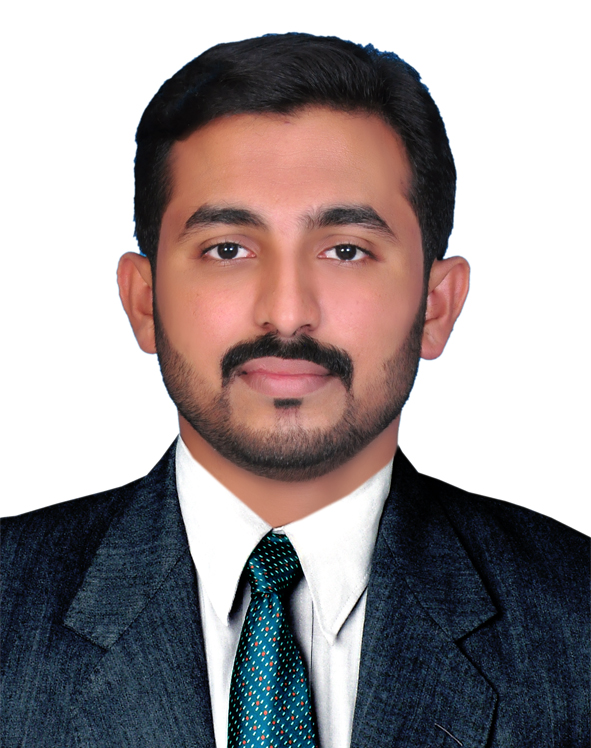 E-mail: Shafeeque.374747@2freemail.com Date of Birth:09-03-1988Nationality:IndianMarital Status:MarriedLanguagesKnown :  English, Hindi & Malayalam, Arabic Hobbies :Playing cricket, surfing internet, reading magazines and journals, reading newspaper.Visa status :Employment Visa. SHAFEEQUECareer ObjectiveA Graduate in B.Com (finance and Co-Operation) with 7 years of experience in Accounting, Administration, Financial analyzing, convincing the customers and generating leads. Seeking a challenging job to deliver best of my skills and make best use of my efforts in gaining experience and in making a positive difference to the organization.Professional Summary / Areas of ExpertiseExcellent interpersonal skills quickly developing report.Participated in various cultural activities and in management fests.Member of Event organizing committee in the College.Academic QualificationsBachelor of Commerce       Kannur University, Kerala, India   -2009Higher Secondary (Science) - (KERALA) – 2006 From   B.A.R.H.S.S Bovikanam      S.S.L.C (KERALA) – 2004 From   B.A.R.H.S.S BovikanamProfessional ExperienceEmployer 	:    Master Automotive Service                          CenterDesignation 	:    Accountant. Duration 	:    From 01-05-2016 onwards.Responsibilities Apply Basic accounting knowledge & techniques to all areas of work, including the production of journals, routine costing & variance analysisDealing with finance transactions of company, credits & collection management on Out-standings.Preparation of year ending schedules & accounts for Audit.Maintaining Purchase & sales including stock register.Coordinating with sales & purchase for effectiveness of business. Preparing Salary, Finalizing of financial account like, Balance Sheet, P&L, MPR, MCRSubmission Of Insurance Invoices to Insurance Company Like, Adnic, Aldhafra, Adamjee, Methacq , Orient …Bank Reconciliation